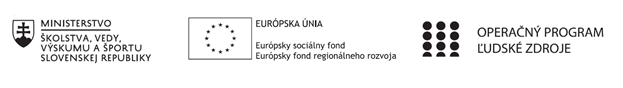 Správa o činnosti pedagogického klubu Príloha:Prezenčná listina zo stretnutia pedagogického klubu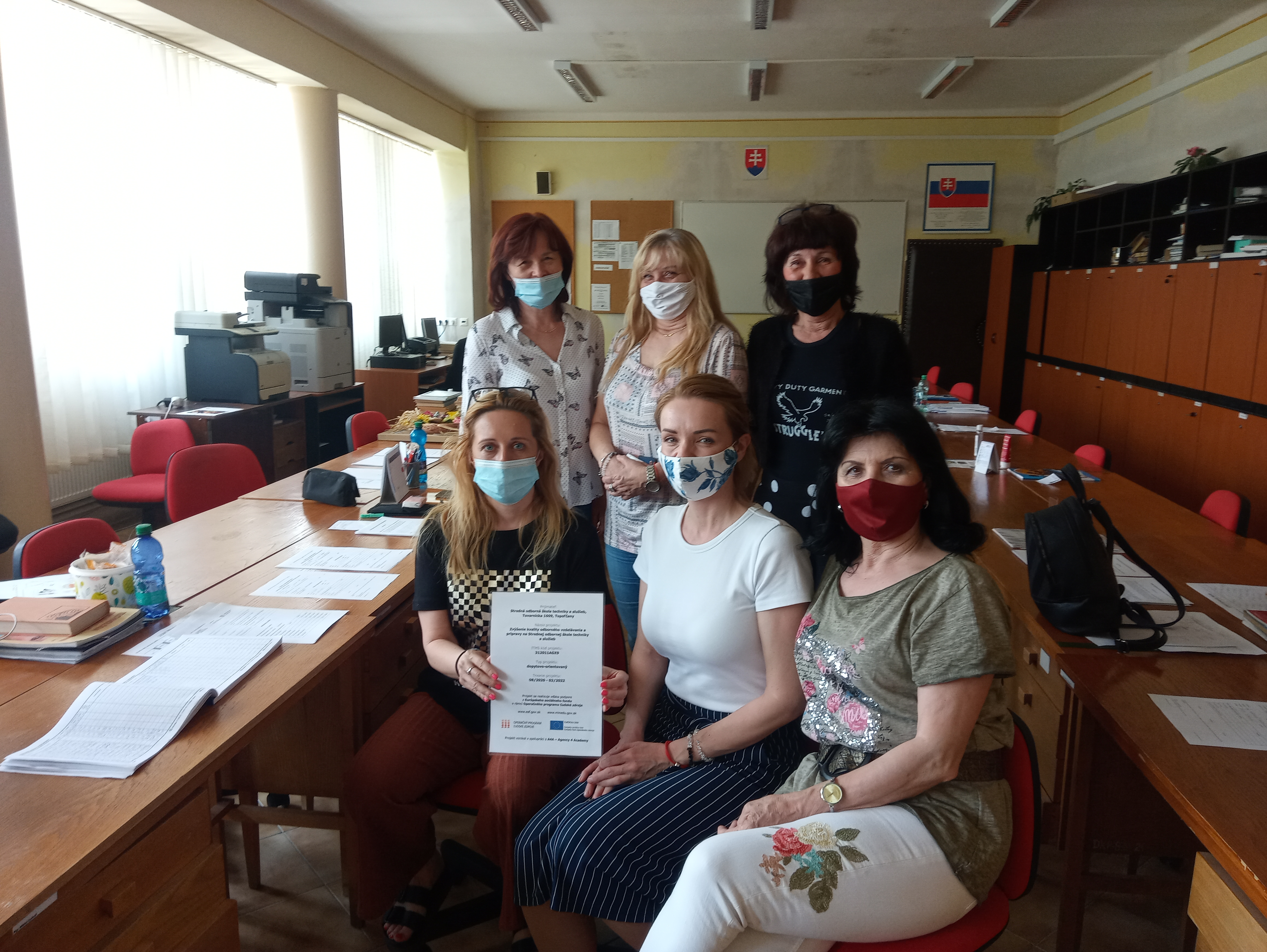 Príloha správy o činnosti pedagogického klubu                                                                                             PREZENČNÁ LISTINAMiesto konania stretnutia:  SOŠ TaS, TopoľčanyDátum konania stretnutia:   8.6.2021Trvanie stretnutia: od  14,00 hod	do 16,00 hod	Zoznam účastníkov/členov pedagogického klubu:Meno prizvaných odborníkov/iných účastníkov, ktorí nie sú členmi pedagogického klubu  a podpis/y:Prioritná osVzdelávanieŠpecifický cieľ1.1.1 Zvýšiť inkluzívnosť a rovnaký prístup ku kvalitnému vzdelávaniu a zlepšiť výsledky a kompetencie detí a žiakovPrijímateľStredná odborná škola techniky a služieb, Tovarnícka 1609, TopoľčanyNázov projektuZvýšenie kvality odborného vzdelávania a prípravy na Strednej odbornej škole techniky a služiebKód projektu  ITMS2014+312011AGX9Názov pedagogického klubu Klub čitateľskej gramotnostiDátum stretnutia  pedagogického klubu8 . 6. 2021Miesto stretnutia  pedagogického klubuSOŠ TaS,  Tovarnícka 1609, TopoľčanyMeno koordinátora pedagogického klubuMgr. Vanda ZaťkováOdkaz na webové sídlo zverejnenej správyhttps://sostovar.edupage.org/text/?text=text/text35&subpage=1 Manažérske zhrnutie:Kľúčové slová : využitie didaktických hier na hodinách slovenského jazyka , klasifikácia                                didaktických hier Anotácia :   Na dnešnom stretnutí sa pedagogický klub zameral na možnosti a význam                         didaktických  hier vo vyučovacom procese . Didaktické hry patria medzi                                aktivizujúce vyučovacie metódy. Hra robí vyučovanie zaujímavejšie , u žiakov 	  rozvíja vnímanie , pamäť, myslenie , fantáziu , a iné duševné funkcie . Hlavné body, témy stretnutia, zhrnutie priebehu stretnutia: Pedagogický klub čitateľskej gramotnosti realizuje stretnutia v budove školy , prezenčnou formou . Koordinátor klubu rozposlal pozvánku všetkým členom, ktorí sa na schôdzu dostavili . Prílohou k správe je aj fotka  zo stretnutia schôdze . 1. Privítanie účastníkov klubu, prezentácia členov klubu2. Oboznámenie členov klubu  s témou stretnutia3. Didaktické hry vo vyučovacom procese – význam , metódy , druhy 4. Diskusia – výmena skúseností Koordinátor klubu privítal  členov a oboznámil ich s témou stretnutia. Klub čitateľskej gramotnosti má 6 členov. Poslaním klubu bude nájsť spôsoby, riešenia, metódy ako dosiahnuť lepšiu čitateľskú gramotnosť a hodnotiace myslenie žiaka, zlepšiť tvorivosť u žiaka, viesť diskusiu. Témou stretnutia – Využitie didaktických hier na hodinách slovenského jazyka . Hlavným cieľom zasadnutia bolo zamerať sa na možnosti učiteľa ako dokáže do vyučovacieho procesu zaradiť didaktické hry . Využívanie didaktických hier je pre učiteľa náročné na prípravu  , musí danú hru prispôsobiť veku žiakov, typu, schopnostiam aj zručnostiam žiakov. Musí si určiť zameranie hry , pravidlá , hodnotenie . Zvýšený nárast používania didaktických hier využívali učitelia počas dištančného vzdelávania . Hry sa osvedčili vďaka tomu , že žiaci sa sústredia  na riešenie úloh prirodzene nenásilnou formou , učenie ich nenudí , osvojené vedomosti sa stávajú  trvalejšími , žiaci sú  aktívnejší ,samo statnejší . K didaktickým hrám patria : doplňovačky, pexesá , krížovky, osem smerovky  , kartičky .Metódu , ktorú sme zaradili do vyučovacieho procesu : Obrázková hra – kartičkyCieľ hry bol zameraný na opakovanie učiva s dôrazom na motivovanie žiakov k aktivite . Každý žiak hrá sám za seba, žiaci medzi sebou nespolupracujú , majú jasné  pravidlá  a postup hry . Učiteľ má pripravený dostatočný počet  kartičiek s otázkami , s obrázkami prípadne napíše len indíciu . Žiaci si kartičky ťahajú , odpovedajú v danom časovom limite a za správnu odpoveď ho môže učiteľ odmeniť dobrou známkou ,alebo  pochvalou.  Miesto realizácie je v triede a trvá časť vyučovacej hodiny .   Na záver sa členovia klubu zhodli ,že aktívne učenie pomocou hry má pozitívny vplyv na celý vyučovací proces . Napomáhajú odstrániť jednotvárnosť a stereotyp vo vyučovaní . Didaktické hry sme zaradili primárne na hodiny slovenského jazyka  i keď sa nazdávame , že didaktické hry môžeme zaradiť medzi aktívne metódy učenia sa aj na iné vyučovacie predmety . Závery a odporúčania: -    Zaradiť hravou nenásilnou formou didaktické hry do vyučovacieho procesu Oboznámiť učiteľov s metódami  didaktických hier Poskytnúť učiteľom materiály  k tvorbe didaktických hier Vypracoval (meno, priezvisko)Ivana Vančová Dátum8.6.2021PodpisSchválil (meno, priezvisko)Mgr. Vanda ZaťkováDátum8.6.2021PodpisPrioritná os:VzdelávanieŠpecifický cieľ:1.1.1 Zvýšiť inkluzívnosť a rovnaký prístup ku kvalitnému vzdelávaniu a zlepšiť výsledky a kompetencie detí a žiakovPrijímateľ:Stredná odborná škola techniky a služieb, Tovarnícka 1609, TopoľčanyNázov projektu:Zvýšenie kvality odborného vzdelávania a prípravy na Strednej odbornej škole techniky a služiebKód ITMS projektu:312011AGX9Názov pedagogického klubu:Klub čitateľskej gramotnostič.Meno a priezviskoPodpisInštitúcia1. Mgr. Vanda ZaťkováSOŠ TaS, Topoľčany2.Mgr. Janka UhlárikováSOŠ TaS, Topoľčany3.Mgr. Helena SlávikováSOŠ TaS, Topoľčany4. Mgr. Elena MartinkováSOŠ TaS, Topoľčany5. PaedDr. Blanka PetríkováSOŠ TaS, Topoľčany6.Ivana VančováSOŠ TaS, Topoľčanyč.Meno a priezviskoPodpisInštitúcia